Risk Assessment														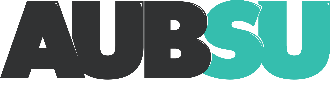 Activity: Social Gathering OutsideDate: Lead Organiser: Clubs and society committee members are responsible for ensuring control measures are carried out and that their activities are conducted safely and in accordance with government and AUB guidelines. Failure to do so may result in the transmission of Covid-19 and this is something AUBSU will take very seriously; committee or society members not following this guidance will be subject to a disciplinary action. HazardsPersons at RiskRisk RatingControlsResidual Risk RatingCommentsGetting or spreading coronavirus by not washing hands or not washing them adequatelyAll AttendeesMembers of the public15Attendees encouraged to wash hands thoroughly before meetingAttendees encouraged to bring hand sanitiser (this will be provided where appropriate) and use frequentlyAttendees must use hand sanitiser before touching objects that other attendees will also touch (e.g. games, sports equipment) 10Getting or spreading coronavirus by close proximity to other studentsAll Attendees15Try not to use public transport but if no alternative then individual must follow Government advice and wear a face covering. Cycling and walking encouragedStudents are not to attend if experiencing Covid-19 symptomsFollow gov.uk guidance on distancing and group sizes; students from different households (halls do not count as the same household) distance from others by 2m  Face coverings to be brought and worn when going indoors or where close proximity cannot be avoided (toilets etc.) 10Getting or spreading coronavirus by close proximity to members of the publicAll AttendeesMembers of the public15Try not to use public transport but if no alternative then individual must follow Government advice and wear a face covering. Cycling and walking encouragedPlan in advance to meet in areas and at times that allow for social distancing (E.g. avoiding busy venues, planning around Bank Holidays)If doing something unusual in a public place that may gather attention, set out barriers or nominate a committee member to monitor members of the public and interact before distancing procedures are violated 10Mental health and wellbeing affected through anxiety about coronavirusAll Attendees9Students made aware of Student Services supportAttendees to be aware that some students may not want to discuss coronavirus and committee members to monitor conversations in ensure no one is being made to feel uncomfortable or more anxious3Inadequate or insufficient information to attendeesAll AttendeesMembers of the public15Risk assessment control measures approved and adopted by committee membersControl measures and guidance communicated to attendees prior to the event5Hazard due to nature of activity TBC Hazard due to nature of activity TBC